apstiprinĀts
 Daugavpils Bērnu un jaunatnes sporta skolas direktors_________________I. UtinānsDBJSS2017/58                                                                                     Daugavpilī, 2017.gada 8.jūnijāUZAICINĀJUMS piedalīties aptaujā par līguma piešķiršanas tiesībām Inventāra piegāde Daugavpils Bērnu un jaunatnes sporta skolas sporta vingrošanas nodaļaiPasūtītājs: 2. Iepirkuma priekšmets: Inventāra piegāde Daugavpils Bērnu un jaunatnes sporta skolas sporta vingrošanas nodaļai; 3. Paredzamā līgumcena: līdz EUR 6950.00 bez PVN4. Līguma izpildes termiņš: 2017.gada 31.jūlijs5. Nosacījumi dalībai iepirkuma procedūrā5.1. Pretendent ir reģistrēts Latvijas Republikas Uzņēmumu reģistrā vai līdzvērtīgā reģistrā ārvalstīs;5.2. Pretendentam ir pieredze tehniskajā specifikācijā minētā pakalpojuma sniegšanā;5.3. Pretendentam ir jābūt nodrošinātai mājas lapai, lai būtu iespēja iepazīties ar preču klāstu;5.4. Precīzs pakalpojuma apraksts ir noteiks  tehniskajā specifikācijā (pielikums Nr.1). 5.5. Preces tiks iepirktas pa daļām, saskaņā ar Pasūtītāja iepriekšēju pasūtījumu (rakstisku vai mutisku), līgumā noteiktajā kārtībā. Pasūtītājam nav pienākums nopirkt visas tehniskās specifikācijās noteiktās preces. Pasūtītās preces būs jāpiegādā 24 (divdesmit četru) stundu laikā uz piegādātāja rēķina.6.Pretendentu iesniedzamie dokumenti dalībai aptaujā6.1. Pretendenta sastādīts finanšu/tehniskais piedāvājums (2.pielikums)7.Piedāvājuma izvēles kritērijs: piedāvājums, kas pilnībā atbilst prasībām;8.Piedāvājums iesniedzams: līdz 2017.gada 9.jūnijam, plkst.15.00 9.Piedāvājums var iesniegt:9.1.personīgi, vai pa pastu pēc adreses Kandavas ielā 17a, Daugavpilī (3.stāvs, kab.305)9.2.elektroniski (e-pasts: daugavpilsbjss@inbox.lv)10.Paziņojums par rezultātiem: tiks ievietota Daugavpils pilsētas domei tīmekļa vietnē www.daugavpils.lv , sadaļā “Pašvaldības iepirkumi, konkursi”Pielikumā:Tehniskā specifikācija;Finanšu-tehniskā piedāvājuma forma.                                                                            1.pielikums Tehniskā specifikācijaVeicamā darba uzdevumi: Inventāra piegāde Daugavpils Bērnu un jaunatnes sporta skolas sporta vingrošanas nodaļai; Pasūtījuma izpildināšana: 2017.gada 31.jūlijs Piegāde: bezmaksasTehnisko specifikāciju sagatavojaDaugavpils Bērnu un jaunatnes sporta skolas metodiķe                                                         J.Dedele2.Pielikums2017.gada ____._______________, DaugavpilīFINANŠU - TEHNISKAIS PIEDĀVĀJUMSPiedāvājam piegādāt: Inventāru Daugavpils Bērnu un jaunatnes sporta skolas vingrošanas nodaļai3. Mēs apliecinām, kā:Nekādā veidā neesam ieinteresēti nevienā citā piedāvājumā, kas iesniegts šajā iepirkumā;Nav tādu apstākļu, kuri liegtu mums piedalīties iepirkumā un izpildīt tehniskās specifikācijās norādītās prasības.Paraksta pretendenta vadītājs vai vadītāja pilnvarota persona:Pasūtītāja nosaukumsDaugavpils Bērnu un jaunatnes sporta skolaAdreseKandavas iela 17a, Daugavpils, LV-5401Reģ.Nr.90009242212Kontaktpersona līguma slēgšanas jautājumosDirektors Imants Utināns, tālr. 65425346, mob.29364652e-pasts: daugavpilsbjss@inbox.lv Kontaktpersona tehniskajos jautājumosSporta vingrošanas nodaļas treneris A.Pāle, mob.29754050, e-pasts: daugavpilsbjss@inbox.lv Nr.NosaukumsAprakstsMērvienībap.k.NosaukumsAprakstsMērvienība12341Atbalsta lēciena galds - FIG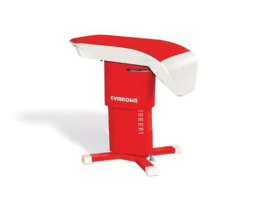 Divtoņu dinamiskais atbalsta lēciena ķermenis ar mīkstu un neslīdošu prieksējās daļas zonu;Regulējams augstums no 1 līdz 1.35m ar fiksācijas atstarpi 5cmPjedestāla kājas aizsargs1 gab.2Sacensību ieskriešanas celiņš – 25m x 1m - FIG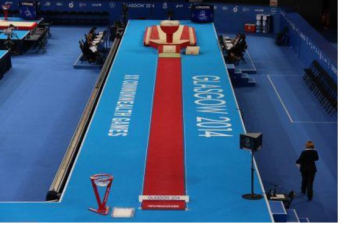 Neslidoša pamatneDim. = 25 x 1mBiezums = 25mm1 gab.3Drošības paklajs tiltiņam – FIG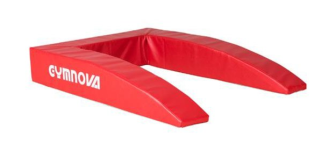 Garums – 120cmIzgatavots no poliuretāna putrām ar PVC segumuNeslidošā pamatne1 gab.4Piezemēšānas paklājs - FIG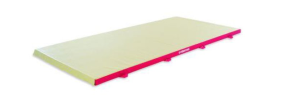 Paklājs nodrošinā papildus amortizācijuNeslidošs PVC vāks8 rokturiDim. = 400 x 200 x 10cm3 gab.5Paklājs priekš rokām – FIG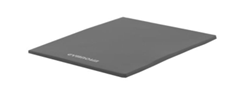 Dim. = 120 x 100cmBiezums = 3cm1 gab.Kam:Daugavpils Bērnu un jaunatnes sporta skolai, Kandavas iela 17a, Daugavpils, LV-5401Pretendents Reģ.Nr.Adrese:Kontaktpersona, tās tālrunis, fakss un e-pasts:Datums:Pretendenta Bankas rekvizīti:Nr.NosaukumsAprakstsMērvienībaCena bez PVNp.k.NosaukumsAprakstsMērvienībaCena bez PVN12341Atbalsta lēciena galds - FIGDivtoņu dinamiskais atbalsta lēciena ķermenis ar mīkstu un neslīdošu prieksējās daļas zonu;Regulējams augstums no 1 līdz 1.35m ar fiksācijas atstarpi 5cmPjedestāla kājas aizsargs1 gab.2Sacensību ieskriešanas celiņš – 25m x 1m - FIGNeslidoša pamatneDim. = 25 x 1mBiezums = 25mm1 gab.3Drošības paklajs tiltiņam – FIGGarums – 120cmIzgatavots no poliuretāna putrām ar PVC segumuNeslidošā pamatne1 gab.4Piezemēšānas paklājs - FIGPaklājs nodrošinā papildus amortizācijuNeslidošs PVC vāks8 rokturiDim. = 400 x 200 x 10cm3 gab.5Paklājs priekš rokām – FIGDim. = 120 x 100cmBiezums = 3cm1 gab.Kopā:Kopā:Kopā:Vārds, uzvārds, amatsParaksts Datums